Об утверждении административного регламента администрации Шумерлинского муниципального округа Чувашской Республики по предоставлению муниципальной услуги «Предоставление гражданам жилых помещений муниципального специализированного жилищного фонда (маневренного, служебного)» В соответствии с Жилищным кодексом Российской Федерации, федеральными законами от 6 октября 2003 г. № 131-ФЗ «Об общих принципах организации местного самоуправления в Российской Федерации», от 27 июля 2010 г. № 210-ФЗ «Об организации предоставления государственных и муниципальных услуг», Уставом Шумерлинского муниципального округа Чувашской Республики и в целях повышения качества предоставления и доступности муниципальной услуги администрация Шумерлинского муниципального округа п о с т а н о в л я е т:1. Утвердить Административный регламент администрации Шумерлинского муниципального округа Чувашской Республики по предоставлению муниципальной услуги «Предоставление гражданам жилых помещений муниципального специализированного жилищного фонда (маневренного, служебного)» согласно приложению к настоящему постановлению.2. Признать утратившими силу:постановление администрации Шумерлинского района от 14 января 2019 г. № 8 «Об утверждении административного регламента по предоставлению муниципальной услуги «Предоставление гражданам жилых помещений муниципального специализированного жилищного фонда (маневренного, служебного)»»;постановление администрации Шумерлинского района от 10 февраля 2021 г. № 57 «О внесении изменений в постановление администрации Шумерлинского района от 14.01.2019 № 8 «Об утверждении административного регламента по предоставлению муниципальной услуги «Предоставление гражданам жилых помещений муниципального специализированного жилищного фонда (маневренного, служебного)»».3. Настоящее постановление вступает в силу после его официального опубликования в периодическом печатном издании «Вестник Шумерлинского муниципального округа» и подлежит размещению на официальном сайте Шумерлинского муниципального округа в информационно-телекоммуникационной сети «Интернет».Приложение к постановлению администрацииШумерлинского муниципального округа Чувашской Республикиот 12.04.2023 № 252АДМИНИСТРАТИВНЫЙ РЕГЛАМЕНТАДМИНИСТРАЦИИ ШУМЕРЛИНСКОГО МУНИЦИПАЛЬНОГО ОКРУГА ЧУВАШСКОЙ РЕСПУБЛИКИПО ПРЕДОСТАВЛЕНИЮ МУНИЦИПАЛЬНОЙ УСЛУГИ«ПРЕДОСТАВЛЕНИЕ ГРАЖДАНАМ ЖИЛЫХ ПОМЕЩЕНИЙМУНИЦИПАЛЬНОГО СПЕЦИАЛИЗИРОВАННОГО ЖИЛИЩНОГО ФОНДА (МАНЕВРЕННОГО, СЛУЖЕБНОГО)»Раздел I. Общие положения1.1. Предмет регулирования административного регламентаАдминистративный регламент администрации Шумерлинского муниципального округа Чувашской Республики по предоставлению муниципальной услуги «Предоставление гражданам жилых помещений муниципального специализированного жилищного фонда (маневренного, служебного)» (далее - Административный регламент) устанавливает сроки и последовательность действий (административных процедур) при предоставлении администрацией Шумерлинского муниципального округа Чувашской Республики (далее также – Администрация) муниципальной услуги по предоставлению гражданам жилых помещений муниципального специализированного жилищного фонда (служебных жилых помещений, жилых помещений в общежитиях, жилых помещений маневренного фонда, жилых помещений в домах системы социального обслуживания граждан, жилых помещений для социальной защиты отдельных категорий граждан, отнесенных к специализированному жилищному фонду Шумерлинского муниципального округа Чувашской Республики (далее - специализированные жилые помещения), за исключением жилых помещений для детей-сирот и детей, оставшихся без попечения родителей, лиц из числа детей-сирот и детей, оставшихся без попечения родителей, предоставляемых в соответствии со статьей 23.1 Законом Чувашской Республики от 17 октября 2005 г. № 42 «О регулировании жилищных отношений») (далее - муниципальная услуга).Административный регламент разработан в целях повышения качества и доступности муниципальной услуги физическим лицам. Предметом регулирования Административного регламента являются отношения, возникающие между Администрацией и физическими лицами при оказании муниципальной услуги по вопросу предоставления гражданам жилых помещений специализированного жилищного фонда (маневренного, служебного).1.2. Круг заявителей1.2.1. Заявителями на предоставление жилых помещений маневренного фонда являются необеспеченные жилыми помещениями на территории Шумерлинского муниципального округа Чувашской Республики:1) граждане в связи с капитальным ремонтом или реконструкцией дома, в котором находятся жилые помещения, занимаемые ими по договорам социального найма;2) граждане, утратившие жилые помещения в результате обращения взыскания на эти жилые помещения, которые были приобретены за счет кредита банка или иной кредитной организации либо средств целевого займа, предоставленного юридическим лицом на приобретение жилого помещения, и заложены в обеспечение возврата кредита или целевого займа, если на момент обращения взыскания такие жилые помещения являются для них единственными;3) граждане, у которых единственное жилое помещение стало непригодным для проживания в результате чрезвычайных обстоятельств;4) граждане, у которых жилые помещения стали непригодными для проживания в результате признания многоквартирного дома аварийным и подлежащим сносу или реконструкции;4) иные граждане, в случаях, предусмотренных законодательством.1.2.2. Заявителями на предоставление служебных жилых помещений являются граждане в связи с характером их трудовых отношений с органами местного самоуправления, муниципальным предприятием или учреждением, в связи с избранием на выборные должности в органы местного самоуправления: граждане, избранные на выборные должности в органы местного самоуправления Шумерлинского муниципального округа Чувашской Республики и осуществляющие свою деятельность на территории Шумерлинского муниципального округа Чувашской Республики;граждане, связанные трудовыми отношениями с органами местного самоуправления Шумерлинского муниципального округа Чувашской Республики и осуществляющие свою деятельность на территории Шумерлинского муниципального округа Чувашской Республики;сотрудники, замещающие должность участкового уполномоченного полиции, не имеющие жилого помещения на территории Шумерлинского муниципального округа Чувашской Республики, в соответствии с частью 3 статьи 44 Федерального закона от 7 февраля 2011 г. № 3-ФЗ «О полиции», при отсутствии в Шумерлинском муниципальном округе Чувашской Республики свободных жилых помещений специализированного жилищного фонда, формируемого федеральным органом исполнительной власти в сфере внутренних дел. С заявлением и документами для получения муниципальной услуги также вправе обратиться представители указанных лиц, действующие в силу полномочий, соответствующих законодательству Российской Федерации. Указанные в настоящем подразделе заявители в соответствии со статьей 15 Федерального закона от 27 июля 2010 г. № 210-ФЗ «Об организации предоставления государственных и муниципальных услуг» (далее - Федеральный закон № 210-ФЗ) могут обратиться в многофункциональный центр предоставления государственных и муниципальных услуг (далее - МФЦ) с запросом о предоставлении муниципальной услуги (далее также – заявление, запрос) в соответствии с соглашением о взаимодействии заключенном между Администрацией и МФЦ (далее – соглашение о взаимодействии). Также заявители, указанные в настоящем подразделе, запрос о предоставлении муниципальной услуги могут направить в электронной форме посредством федеральной государственной информационной системы «Единый портал государственных и муниципальных услуг (функций)» (далее - Единый портал государственных и муниципальных услуг) при наличии технической возможности.1.3. Требование предоставления заявителю муниципальной услуги 
в соответствии с вариантом предоставления муниципальной услуги, соответствующим признакам заявителя, определенным в результате анкетирования, проводимого органом, предоставляющим услугу (далее – профилирование), а также результата, за предоставлением которого обратился заявительМуниципальная услуга, а также результат, за предоставлением которого обратился заявитель (далее также - результат услуги), должны быть предоставлены заявителю в соответствии с вариантом предоставления муниципальной услуги (далее также - вариант).Вариант, в соответствии с которым заявителю будут предоставлены муниципальная услуга и результат услуги, определяется в соответствии с Административным регламентом, исходя из признаков заявителя и показателей таких признаков.Раздел II. Стандарт предоставления муниципальной услуги2.1. Наименование муниципальной услугиМуниципальная услуга имеет следующее наименование: «Предоставление гражданам жилых помещений муниципального специализированного жилищного фонда».2.2. Наименование органа, предоставляющего муниципальную услугу2.2.1. Муниципальная услуга предоставляется администрацией Шумерлинского муниципального округа Чувашской Республики и осуществляется через отдел строительства, дорожного хозяйства и ЖКХ Управления по благоустройству и развитию территорий администрации Шумерлинского муниципального округа Чувашской Республики (далее – уполномоченное структурное подразделение).2.2.2. Прием, регистрация заявления и выдача документов, связанных с предоставлением муниципальной услуги, осуществляются МФЦ в соответствии с заключенным между Администрацией и МФЦ соглашением о взаимодействии. Возможность принятия МФЦ решения об отказе в приеме запроса и документов, необходимых для предоставления муниципальной услуги не предусмотрена.2.3. Результат предоставления муниципальной услуги2.3.1. Конечным результатом предоставления муниципальной услуги является: в случае принятия решения о предоставлении заявителю жилого помещения муниципального специализированного жилищного фонда - заключение с заявителем договора найма муниципального специализированного жилого помещения и предоставление заявителю жилого помещения специализированного жилищного фонда;в случае отказа в предоставлении муниципальной услуги - письменное уведомление Администрации об отказе в предоставлении жилого помещения муниципального специализированного жилищного фонда;в случае принятия решения об исправлении допущенных опечаток и (или) ошибок в выданных в результате предоставления муниципальной услуги документах – выдача (направление) документа, с внесенными изменениями; в случае принятия решения об отказе в исправлении допущенных опечаток и (или) ошибок в выданных в результате предоставления муниципальной услуги документах – выдача (направление) письменного уведомления об отсутствии таких опечаток и (или) ошибок.2.3.2. Документом, содержащим положительное решение о предоставлении муниципальной услуги, является постановление администрации Шумерлинского муниципального округа Чувашской Республики о предоставлении жилого помещения муниципального специализированного жилищного фонда, на основании которого с заявителем заключается договор найма муниципального специализированного жилого помещения.Документом, содержащим решение об отказе в предоставлении муниципальной услуги, является уведомление об отказе в предоставлении жилого помещения муниципального специализированного жилищного фонда содержащее:дату;номер;информацию о принятом решении;основания для отказа и возможности их устранения;подпись должностного лица.подписанное главой Шумерлинского муниципального округа Чувашской Республики или лицом, исполняющим его обязанности.2.3.3. Документы, являющиеся результатом предоставления муниципальной услуги, могут быть выданы по выбору заявителя (представителя заявителя) при личном посещении, направлены посредством почтовой связи, электронной почты. В случае предоставления заявителем заявления о предоставлении жилого помещения муниципального специализированного жилищного фонда через МФЦ, уведомление о принятии решения о предоставлении жилого помещения муниципального специализированного жилищного фонда направляется в МФЦ, если иной способ получения не указан заявителем.2.4. Срок предоставления муниципальной услугиПредоставление муниципальной услуги и выдача (направление) документов, являющихся результатом предоставления муниципальной услуги, осуществляется в течение 30 (тридцати) календарных дней со дня поступления заявления о предоставлении жилого помещения муниципального специализированного жилищного фонда в Администрацию.Срок исправления допущенных опечаток и (или) ошибок в выданных в результате предоставления муниципальной услуги документах составляет 3 (три) рабочих дня с момента обнаружения ошибки или получения от любого заинтересованного лица письменного заявления об ошибке.2.5. Правовые основания для предоставления муниципальной услугиПеречень нормативных правовых актов, регулирующих предоставление муниципальной услуги (с указанием их реквизитов и источников официального опубликования), а также информация о порядке досудебного (внесудебного) обжалования решений и действий (бездействия) Администрации, МФЦ, организаций, указанных в части 1.1. статьи 16 Федерального закона № 210-ФЗ, а также их должностных лиц, муниципальных служащих, работников размещается на официальном сайте Шумерлинского муниципального округа Чувашской Республики в информационно-телекоммуникационной сети «Интернет» (далее соответственно – официальный сайт Администрации, сеть «Интернет»), в федеральной государственной информационной системе «Федеральный реестр государственных и муниципальных услуг (функций)», Едином портале государственных и муниципальных услуг – при наличии технической возможности.2.6. Исчерпывающий перечень документов, необходимых для предоставления муниципальной услуги2.6.1. Для получения муниципальной услуги заявитель предоставляет лично в уполномоченное структурное подразделение, либо МФЦ следующие документы:заявление о предоставлении жилого помещения по форме согласно приложению № 1 к настоящему Административному регламенту; согласие на обработку персональных данных по форме согласно приложению № 2 к настоящему Административному регламенту; копии документов, удостоверяющих личность заявителя и всех членов его семьи:- паспорта (четыре страницы: страница удостоверяющие личность заявителя, регистрацию по месту жительства, семейное положение, дети);- документы с места жительства гражданина: копия финансового лицевого счета (по последнему месту его регистрации и по всем адресам перерегистрации начиная с адреса сохраненного за ним жилого помещения) (при наличии).В случае обращения уполномоченного лица, на основании доверенности, оформленной в соответствии с законодательством Российской Федерации, предоставляется копия доверенности, подтверждающая полномочия представителя заявителя.Копии документов представляются с одновременным предъявлением оригиналов. После сверки документов копии представленных документов заверяются специалистом уполномоченного структурного подразделения либо специалистом МФЦ, оригиналы возвращаются заявителю (представителю заявителя). В случае представления копий документов, верность которых засвидетельствована в установленном законодательством Российской Федерации порядке, предъявление оригиналов не требуется. Заявление и документы на предоставление муниципальной услуги могут быть представлены заявителем с использованием информационно-телекоммуникационных технологий (в электронном виде).Заявление и документы, необходимые для предоставления муниципальной услуги, предоставляемые в форме электронных документов, подписываются в соответствии с требованиями Федерального закона от 6 апреля 2011 г. № 63-ФЗ «Об электронной подписи» и статьями 21.1 и 21.2 Федерального закона № 210-ФЗ.2.6.2. Для получения жилого помещения маневренного фонда заявители, кроме указанных в пункте 2.6.1 настоящего подраздела, прилагают следующие документы: копия решения о капитальном ремонте или реконструкции дома, договора социального найма жилого помещения муниципального жилищного фонда (документ предоставляется в рамках межведомственного взаимодействия); копия решения суда об обращении взыскания на жилые помещения (документ предоставляется заявителем лично); копии документов, подтверждающих непригодность жилого помещения для проживания в результате чрезвычайных обстоятельств (документ предоставляется в рамках межведомственного взаимодействия).Для получения жилого помещения служебного фонда заявители, кроме документов, указанных в пункте 2.6.1 настоящего подраздела, прилагают следующие документы:документы, подтверждающие место работы заявителя (выписки из трудовых книжек (при наличии) и (или) сведения о трудовой деятельности, оформленные в установленном законодательством порядке);ходатайство работодателя о предоставлении служебного жилого помещения.2.6.3. В случае обращения за исправлением допущенных опечаток и (или) ошибок в выданных в результате предоставления муниципальной услуги документах, заявитель предоставляет в уполномоченное структурное подразделение следующие документы:а) заявление об исправлении опечаток и (или) ошибок в произвольной форме; б) подлинник документа, выданного по результатам предоставления муниципальной услуги, в котором содержатся опечатки и (или) ошибки;в) подлинник документа, свидетельствующий о наличии в выданном по результатам предоставления муниципальной услуги документе допущенных опечаток и (или) ошибок и содержащий правильные данные. 2.6.4. В соответствии с требованиями части 1 статьи 7 Федерального закона № 210-ФЗ при предоставлении муниципальной услуги уполномоченное структурное подразделение не вправе требовать от заявителя:представления документов и информации или осуществления действий, представление или осуществление которых не предусмотрено нормативными правовыми актами, регулирующими отношения, возникающие в связи с предоставлением муниципальной услуги;представления документов и информации, в том числе подтверждающих внесение заявителем платы за предоставление муниципальной услуги, которые находятся в распоряжении органов, предоставляющих муниципальные услуги, государственных органов, органов местного самоуправления либо подведомственных государственным органам или органам местного самоуправления организаций, участвующих в предоставлении предусмотренных частью 1 статьи 1 Федерального закона № 210-ФЗ государственных и муниципальных услуг, в соответствии с нормативными правовыми актами Российской Федерации, нормативными правовыми актами Чувашской Республики, муниципальными нормативными правовыми актами, за исключением документов, включенных в определенный частью 6 статьи 7 Федерального закона № 210-ФЗ перечень документов. Заявитель вправе представить указанные документы и информацию по собственной инициативе;осуществления действий, в том числе согласований, необходимых для получения муниципальной услуги и связанных с обращением в иные государственные органы, органы местного самоуправления, организации, за исключением получения услуг и получения документов и информации, предоставляемых в результате предоставления таких услуг, включенных в перечни, указанные в части 1 статьи 9 Федерального закона № 210-ФЗ;представления документов и информации, отсутствие и (или) недостоверность которых не указывались при первоначальном отказе в приеме документов, необходимых для предоставления муниципальной услуги, либо в предоставлении муниципальной услуги, за исключением следующих случаев:изменение требований нормативных правовых актов, касающихся предоставления муниципальной услуги, после первоначальной подачи заявления о предоставлении муниципальной услуги;наличие ошибок в заявлении о предоставлении муниципальной услуги и документах, поданных заявителем после первоначального отказа в приеме документов, необходимых для предоставления муниципальной услуги, либо в предоставлении муниципальной услуги и не включенных в представленный ранее комплект документов;истечение срока действия документов или изменение информации после первоначального отказа в приеме документов, необходимых для предоставления муниципальной услуги, либо в предоставлении муниципальной услуги;выявление документально подтвержденного факта (признаков) ошибочного или противоправного действия (бездействия) должностного лица органа, предоставляющего муниципальную услугу, муниципального служащего при первоначальном отказе в приеме документов, необходимых для предоставления муниципальной услуги, либо в предоставлении муниципальной услуги, о чем в письменном виде за подписью руководителя органа, предоставляющего муниципальную услугу уведомляется заявитель, а также приносятся извинения за доставленные неудобства;предоставления на бумажном носителе документов и информации, электронные образы которых ранее были заверены в соответствии с пунктом 7.2 части 1 статьи 16 Федерального закона № 210-ФЗ, за исключением случаев, если нанесение отметок на такие документы либо их изъятие является необходимым условием предоставления муниципальной услуги, и иных случаев, установленных федеральными законами.2.7. Исчерпывающий перечень оснований для отказа в приеме документов, необходимых для предоставления муниципальной услугиОснованиями для отказа в приеме документов, необходимых для предоставления муниципальной услуги являются: вид и состояние документов, которые не позволяют однозначно истолковать их содержание, в том числе наличие подчисток, приписок, зачеркнутых слов и иных, не оговоренных в них исправлений, повреждений; наличие факсимильных подписей, содержащихся на представляемых документах; представителем заявителя не представлена оформленная в установленном действующим законодательством порядке доверенность на осуществление действий от имени заявителя.2.8. Исчерпывающий перечень оснований для приостановления предоставления муниципальной услуги или отказа в предоставлении муниципальной услуги2.8.1. Оснований для приостановления предоставления муниципальной услуги законодательством Российской Федерации и законодательством Чувашской Республики не предусмотрено.2.8.2. Основаниями для отказа в предоставлении муниципальной услуги являются: наличие у заявителя, претендующего на предоставление специализированного жилого помещения, либо у членов его семьи жилого помещения, предоставленного по договору социального найма, либо находящегося в собственности, расположенного в населенном пункте, где он претендует на предоставление специализированного жилого помещения; представление документов, которые не подтверждают право на предоставление специализированного жилого помещения; не представление или представление не в полном объеме заявителями документов, перечисленных в подразделе 2.6 настоящего Административного регламента; несоответствие документов, указанных в подразделе 2.6. настоящего Административного регламента, по форме или содержанию требованиям действующего законодательства; несоответствие заявителей требованиям, указанным в подразделе 1.2 настоящего Административного регламента. 2.9. Размер платы, взимаемой с заявителя при предоставлении муниципальной услуги, и способы ее взиманияПредоставление муниципальной услуги осуществляется без взимания государственной пошлины или иной платы.2.10. Максимальный срок ожидания в очереди при подаче запроса о предоставлении муниципальной услуги и при получении результата предоставления муниципальной услугиВремя ожидания в очереди заявителя при подаче заявления и документов к нему и при получении результата предоставления муниципальной услуги не должно превышать 15 минут.2.11. Срок регистрации запроса заявителя о предоставлении муниципальной услугиЗаявление и документы, необходимые для предоставления муниципальной услуги, регистрируются не позднее 1 рабочего дня со дня подачи заявления о предоставлении муниципальной услуги и документов, необходимых для предоставления муниципальной услуги.2.12. Требования к помещениям, в которых предоставляется муниципальная услугаВ помещении, в котором предоставляется муниципальная услуга, создаются условия для беспрепятственного доступа в него инвалидов в соответствии с законодательством Российской Федерации о социальной защите инвалидов. Вход в здание Администрации, обеспечивает свободный доступ заявителей, быть оборудован удобной лестницей с поручнями, широкими проходами, а также пандусами для передвижения кресел-колясок. В местах предоставления муниципальной услуги предусматривается оборудование посадочных мест, создание условий для обслуживания маломобильных групп населения.В соответствии с законодательством Российской Федерации о социальной защите инвалидов инвалидам обеспечиваются:возможность самостоятельного передвижения по территории, на которой расположено здание Администрации, посадки в транспортное средство и высадки из него, в том числе с использованием кресла-коляски;сопровождение инвалидов, имеющих стойкие расстройства функции зрения и самостоятельного передвижения, и оказание им помощи в здании Администрации;надлежащее размещение оборудования и носителей информации, необходимых для обеспечения беспрепятственного доступа инвалидов в здание Администрации и к муниципальной услуге с учетом ограничений их жизнедеятельности Чувашской Республики;дублирование необходимой для инвалидов звуковой и зрительной информации, а также надписей, знаков и иной текстовой и графической информации знаками, выполненными рельефно-точечным шрифтом Брайля, допуск сурдопереводчика и тифлосурдопереводчика;допуск в здание Администрации собаки-проводника при наличии документа, подтверждающего ее специальное обучение и выдаваемого по форме и в порядке, которые определяются федеральным органом исполнительной власти, осуществляющим функции по выработке и реализации государственной политики и нормативно-правовому регулированию в сфере социальной защиты населения;оказание работниками Администрации, предоставляющими муниципальную услугу, помощи инвалидам в преодолении барьеров, мешающих получению ими муниципальной услуги наравне с другими лицами;на стоянке транспортных средств около здания Администрации выделяется не менее 10 процентов мест (но не менее одного места) для бесплатной парковки транспортных средств, управляемых инвалидами I, II групп, и транспортных средств, перевозящих таких инвалидов и (или) детей-инвалидов. На граждан из числа инвалидов III группы распространяются нормы настоящей части в порядке, определяемом Правительством Российской Федерации. На указанных транспортных средствах должен быть установлен опознавательный знак «Инвалид» и информация об этих транспортных средствах должна быть внесена в федеральный реестр инвалидов.В случае невозможности полностью приспособить здание Администрации с учетом потребностей инвалидов в соответствии со статьей 15 Федерального закона от 24 ноября 1995 г. № 181-ФЗ «О социальной защите инвалидов в Российской Федерации» должны приниматься меры для обеспечения доступа инвалидов к месту предоставления муниципальной услуги либо, когда это возможно, обеспечения ее предоставления по месту жительства инвалида или в дистанционном режиме.Помещения для предоставления муниципальной услуги снабжаются соответствующими табличками с указанием номера кабинета, названия соответствующего структурного подразделения, фамилий, имен, отчеств, должностей специалистов, предоставляющих муниципальную услугу. Каждое помещение для предоставления муниципальной услуги оснащается телефоном, компьютером и принтером.Для ожидания приема гражданам отводятся места, оборудованные стульями, столами (стойками), письменными принадлежностями для возможности оформления документов.Для свободного получения информации о фамилиях, именах, отчествах и должностях специалистов, предоставляющих муниципальную услугу, указанные должностные лица обеспечиваются личными нагрудными идентификационными карточками с указанием фамилии, имени, отчества и должности, крепящимися с помощью зажимов к одежде, либо настольными табличками аналогичного содержания.Специалист, предоставляющий муниципальную услугу, обязан предложить заявителю воспользоваться стулом, находящимся рядом с рабочим местом данного специалиста.Визуальная, текстовая информация о порядке предоставления муниципальной услуги размещается на информационных стендах Администрации, на официальном сайте Администрации.Оформление визуальной, текстовой информации о порядке предоставления муниципальной услуги должно соответствовать оптимальному зрительному восприятию этой информации.Помещение для приема заявителей оборудуется противопожарной системой и средствами пожаротушения, системой оповещения о возникновении чрезвычайной ситуации. Вход и выход из помещений оборудуются соответствующими указателями.В случае невозможности полностью приспособить объект с учетом потребности инвалида ему обеспечивается доступ к месту предоставления муниципальной услуги либо, когда это возможно, ее предоставление по месту жительства инвалида или в дистанционном режиме.2.13. Показатели доступности и качества муниципальной услуги2.13.1. Показателями доступности муниципальной услуги являются:возможность получения информации о муниципальной услуге при личном обращении, по телефону;ясность и качество информации, объясняющей порядок и условия предоставления муниципальной услуги (включая необходимые документы), информация о правах заявителя;условия доступа к территории, зданию Администрации (территориальная доступность, обеспечение пешеходной доступности (не более 10 минут пешком) от остановок общественного транспорта к зданию Администрации, наличие необходимого количества парковочных мест);обеспечение свободного доступа в здание Администрации;доступность электронных форм документов, необходимых для предоставления муниципальной услуги;предоставление муниципальной услуги в соответствии с вариантом предоставления муниципальной услуги.2.13.2. Показателями качества муниципальной услуги являются:комфортность ожидания и получения муниципальной услуги (оснащенные места ожидания, соответствие помещений санитарно-гигиеническим требованиям (освещенность, просторность, отопление и чистота воздуха), эстетическое оформление помещений);компетентность специалистов, предоставляющих муниципальную услугу, 
в вопросах предоставления муниципальной услуги;культура обслуживания (вежливость, тактичность, внимательность и готовность оказать эффективную помощь заявителю при возникновении трудностей);строгое соблюдение стандарта и порядка предоставления муниципальной услуги;эффективность и своевременность рассмотрения поступивших обращений 
по вопросам предоставления муниципальной услуги;своевременное предоставление муниципальной услуги (отсутствие нарушений сроков предоставления муниципальной услуги);удобство информирования заявителя о ходе предоставления муниципальной услуги, а также получения результата предоставления муниципальной услуги;удовлетворенность заявителя качеством предоставления муниципальной услуги;отсутствие жалоб.2.14. Иные требования к предоставлению муниципальной услуги2.14.1. При предоставлении муниципальной услуги оказание иных услуг, необходимых и обязательных для предоставления муниципальной услуги, не предусмотрено.2.14.2. Муниципальная услуга предоставляется через Единый портал государственных и муниципальных услуг при наличии технической возможности.Раздел III. Состав, последовательность и сроки выполненияадминистративных процедур3.1. Перечень вариантов предоставления муниципальной услугиВарианты предоставления муниципальной услуги:предоставление гражданам жилых помещений муниципального специализированного жилищного фонда (маневренного, служебного) либо отказ в их предоставлении.исправление допущенных опечаток и (или) ошибок в выданных в результате предоставления муниципальной услуги документах.3.2. Профилирование заявителяВариант предоставления муниципальной услуги определяется путем анкетирования заявителя в Администрации или в МФЦ.На основании ответов заявителя на вопросы анкетирования определяется вариант предоставления муниципальной услуги.Перечень признаков заявителей приведен в приложении № 4 к настоящему Административному регламенту.3.3. Вариант 1. Предоставление гражданам жилых помещений муниципального специализированного жилищного фонда (маневренного, служебного) либо отказ в их предоставлении3.3.1. Для предоставления муниципальной услуги осуществляются следующие административные процедуры:прием заявления и документов, необходимых для предоставления муниципальной услуги;межведомственное информационное взаимодействие; принятие решения о предоставлении (об отказе в предоставлении) муниципальной услуги;предоставление результата муниципальной услуги.3.3.2. Прием заявления и документов, необходимых для предоставления муниципальной услуги.Максимальный срок предоставления муниципальной услуги в соответствии с вариантом составляет 30 календарных дней со дня регистрации заявления в Администрации.Для получения муниципальной услуги заявитель лично либо представитель заявителя представляет документы, указанные в подразделе 2.6 раздела II настоящего Административного регламента, в Администрацию либо в МФЦ.Способами установления личности (идентификации) заявителя (представителя заявителя) являются:документ, удостоверяющий личность;документ, подтверждающий полномочия представителя заявителя;Основания для принятия решения об отказе в приеме заявления и документов, предусмотрены подразделом 2.7 раздела II настоящего Административного регламента.Возможность приема Администрацией, МФЦ Заявления и документов, необходимых для предоставления муниципальной услуги, по выбору заявителя независимо от его места жительства не предусмотрена.Результатом административной процедуры является прием и регистрация Заявления и документов, необходимых для предоставления муниципальной услуги.Срок регистрации заявления (запроса) и документов, необходимых для предоставления муниципальной услуги, в Администрации, МФЦ составляет 1 рабочий день.3.3.3. Межведомственное информационное взаимодействие.В рамках предоставления муниципальной услуги уполномоченное структурное подразделение запрашивает:- из Единого государственного реестра недвижимости - сведения о правах на объекты недвижимого имущества, принадлежащие заявителю и членам его семьи;- из Министерства Российской Федерации по делам гражданской обороны, чрезвычайным ситуациям и ликвидации последствий стихийных бедствий - сведения о непригодности жилого помещения для проживания в результате чрезвычайных обстоятельств;- из Управления Федеральной службы судебных приставов России по Чувашской Республике - Чувашии - сведения об обращении взыскания на жилые помещения, которые были приобретены за счет кредита банка или иной кредитной организации либо средств целевого займа, предоставленного юридическим лицом на приобретение жилого помещения, и заложены в обеспечение возврата кредита или целевого займа;из Министерства внутренних дел по Чувашской Республике - сведения о наличии специализированного жилищного фонда, формируемого органом исполнительной власти в сфере внутренних дел, а также сведений о предоставлении сотруднику служебногоСпециалист уполномоченного структурного подразделения в течение 2 рабочих дней со дня регистрации Заявления и документов, необходимых для предоставления муниципальной услуги, готовит и направляет межведомственный запрос в адрес государственного органа, органа местного самоуправления и подведомственные государственным органам или органам местного самоуправления организации, в распоряжении которых находятся указанные документы.Межведомственный запрос направляется в форме электронного документа с использованием единой системы межведомственного электронного взаимодействия и подключаемых к ней региональных систем межведомственного электронного взаимодействия, а в случае отсутствия доступа к указанной системе – на бумажном носителе с соблюдением норм законодательства Российской Федерации о защите персональных данных.Межведомственный запрос должен содержать следующие сведения:наименование органа, направляющего межведомственный запрос;наименование органа, в адрес которого направляется межведомственный запрос;наименование муниципальной услуги, для предоставления которой необходимо представление документа и (или) информации, а также, если имеется, номер (идентификатор) такой услуги в реестре муниципальных услуг;указание на положения нормативного правового акта, которыми установлено представление документа и (или) информации, необходимых для предоставления муниципальной услуги, и указание на реквизиты данного нормативного правового акта;сведения, необходимые для представления документа и (или) информации, установленные настоящим Административным регламентом, а также сведения, предусмотренные нормативными правовыми актами как необходимые для представления таких документа и (или) информации;контактная информация для направления ответа на межведомственный запрос;дата направления межведомственного запроса;фамилия, имя, отчество и должность лица, подготовившего и направившего межведомственный запрос, а также номер служебного телефона и (или) адрес электронной почты данного лица для связи;информация о факте получения согласия, предусмотренного частью 5 статьи 7 Федерального закона № 210-ФЗ (при направлении межведомственного запроса в случае, предусмотренном частью 5 статьи Федерального закона № 210-ФЗ).Срок подготовки и направления ответа на межведомственный запрос для предоставления муниципальной услуги с использованием межведомственного информационного взаимодействия не может превышать 5 рабочих дней со дня поступления межведомственного запроса в орган, в распоряжении которого находятся документы и (или) информация, необходимые для предоставления муниципальной услуги, если иные сроки подготовки и направления ответа на межведомственный запрос не установлены федеральными законами, правовыми актами Правительства Российской Федерации и принятыми в соответствии с федеральными законами нормативными правовыми актами Чувашской Республики.3.3.4. Оснований для приостановления предоставления муниципальной услуги законодательством Российской Федерации и законодательством Чувашской Республики не предусмотрено.3.3.5. Принятие решения о предоставлении (об отказе в предоставлении) муниципальной услуги.Основания для отказа в предоставлении муниципальной услуги предусмотрены пунктом 2.8.2 подраздела 2.8 раздела II Административного регламента.В случае наличия полного комплекта документов и отсутствия оснований для отказа предоставлении муниципальной услуги специалистом уполномоченного структурного подразделения заявление с документами выносится на рассмотрение комиссии по жилищным вопросам при администрации Шумерлинского муниципального округа (далее - Комиссия).Заседания Комиссии проводятся не реже двух раз в месяц. Личное присутствие заявителей при рассмотрении Комиссией документов не требуется. Комиссия принимает одно из следующих решений:о предоставлении заявителям жилых помещений муниципального специализированного жилищного фонда;об отказе в предоставлении заявителям жилых помещений муниципального специализированного жилищного фонда.На основании решения Комиссии специалист уполномоченного структурного подразделения, в течение двух рабочих дней с момента заседания Комиссии, готовит проект постановления администрации Шумерлинского муниципального округа Чувашской Республики о предоставлении заявителям жилых помещений муниципального специализированного жилищного фонда. Проект постановления подлежит согласованию с заинтересованными должностными лицами Администрации, после чего подписывается главой Шумерлинского муниципального округа Чувашской Республики и регистрируется в день подписания. Специалист уполномоченного структурного подразделения в течение двух рабочих дней со дня заседания Комиссии письменно, либо по телефону уведомляет заявителя о предоставлении специализированного жилого помещения, либо об отказе в предоставлении специализированного жилого помещения.Результатом административной процедуры является подписанное главой Шумерлинского муниципального округа Чувашской Республики постановление Администрации о предоставлении жилого помещения муниципального специализированного жилищного фонда, на основании которого с заявителем заключается договор найма муниципального специализированного жилого помещения либо уведомление об отказе в предоставлении специализированного жилого помещения.3.3.5. Предоставление результата муниципальной услугиСотрудник уполномоченного структурного подразделения на основании постановления оформляет проект договора, который визируется начальником уполномоченного структурного подразделения.Договор представляет собой двухстороннее соглашение, заключаемое между Администрацией и заявителем.Договор оформляется в количестве экземпляров, соответствующем числу сторон Договора. Специалист уполномоченного структурного подразделения, в течение 3 рабочих дней со дня принятия решения о предоставлении жилого помещения муниципального специализированного жилищного фонда передает подготовленный проект договора с экземпляром постановления заявителю для его подписания.Подписанный и скрепленный печатью договор заявитель представляет в Администрацию в течение 3 рабочих дней с момента получения проекта договора.Специалист уполномоченного структурного подразделения, проверяет экземпляры договора, передает на подпись главе Шумерлинского муниципального округа Чувашской Республики. Подписанный сторонами и скрепленный печатью договор регистрируется в Журнале регистрации договоров.Договор либо уведомление об отказе в предоставлении муниципальной услуги могут быть получены заявителем (или его представителем) в уполномоченном структурном подразделении Администрации, в почтовом отделении, по электронной почте. Если заявление поступило через МФЦ результат административной процедуры передается в МФЦ для последующей передачи заявителю.Предоставление заявителю результата муниципальной услуги осуществляется в срок, не превышающий 20 рабочих дней, исчисляемый со дня принятия решения о предоставлении (отказа в предоставлении) муниципальной услуги.Результат предоставления муниципальной услуги может быть предоставлен по выбору заявителя, независимо от его места нахождения.Необходимость получения дополнительных сведений от заявителя для предоставления муниципальной услуги не предусмотрена.Предоставление муниципальной услуги по экстерриториальному принципу не предусмотрено.3.4. Вариант 2. Исправление допущенных опечаток и (или) ошибок в выданных в результате предоставления муниципальной услуги документах3.4.1. Максимальный срок предоставления муниципальной услуги в соответствии с вариантом составляет 3 рабочих дня со дня регистрации в администрации заявления и документов об исправлении опечаток и (или) ошибок.3.4.2. Результатом предоставления муниципальной услуги является исправление опечаток и (или) ошибок в выданных документах либо письменное уведомление об отсутствии таких опечаток и (или) ошибок.3.4.3. Способами установления личности (идентификации) заявителя (представителя заявителя) являются:документ, удостоверяющий личность;документ, подтверждающий полномочия представителя заявителя.3.4.4. Для исправления допущенных опечаток и ошибок в выданных в результате предоставления муниципальной услуги документах заявитель представляет в администрацию документы, указанные в пункте 2.6.4 подраздела 2.6 раздела II настоящего Административного регламента.3.4.5. Срок регистрации заявления (запроса) и документов, необходимых для предоставления муниципальной услуги, в администрации составляет 1 рабочий день.3.4.6. Межведомственное информационное взаимодействие при предоставлении муниципальной услуги не предусмотрено.3.4.7. Основания для приостановления предоставления муниципальной услуги законодательством Российской Федерации и законодательством Чувашской Республики не предусмотрены.3.4.8. Критерием принятия решения о предоставлении муниципальной услуги является наличие опечаток и (или) ошибок в выданном по результатам предоставления муниципальной услуги документе.Основанием для отказа в предоставлении муниципальной услуги является непредставление (отсутствие) документов, свидетельствующих о наличии в выданном по результатам предоставления муниципальной услуги документе допущенных опечаток и ошибок и содержащих правильные данные, и (или) документа, выданного по результатам предоставления муниципальной услуги, в котором содержатся опечатки и (или) ошибки.3.4.9. В течение 3 рабочих дней со дня регистрации заявления об исправлении опечаток и ошибок в выданном по результатам предоставления муниципальной услуги документе, уполномоченный сотрудник устанавливает наличие опечатки (ошибки), оформляет и направляет соответствующий документ с исправленными опечатками (ошибками) или направляет заявителю уведомление с обоснованным отказом в оформлении документа с исправленными опечатками (ошибками).Исправленный документ оформляется в соответствии с реквизитами ранее выданного администрацией по результатам предоставления муниципальной услуги документа.Оригинал документа, в котором содержится опечатка и (или) ошибка, после выдачи заявителю документа с исправленными опечатками и ошибками не подлежит возвращению заявителю.3.4.10. Предоставление муниципальной услуги по экстерриториальному принципу не предусмотрено.Раздел IV. Формы контроля за исполнением Административного регламента4.1. Порядок осуществления текущего контроля за соблюдением и исполнением ответственными должностными лицами положений Административного регламента и иных нормативных правовых актов, устанавливающих требования к предоставлению муниципальной услуги, а также принятием ими решенийТекущий контроль за соблюдением и исполнением ответственными должностными лицами положений Административного регламента и иных нормативных правовых актов, устанавливающих требования к предоставлению муниципальной услуги, а также принятием ими решений осуществляет руководитель уполномоченного структурного подразделения, путем проверки своевременности, полноты и качества выполнения процедур при предоставлении муниципальной услуги.Контроль за исполнением настоящего административного регламента сотрудниками МФЦ осуществляется руководителем МФЦ.4.2. Порядок и периодичность осуществления плановых и внеплановых проверок полноты и качества предоставления муниципальной услуги, в том числе порядок и формы контроля за полнотой и качеством предоставления муниципальной услуги4.2.1. Контроль за полнотой и качеством предоставления муниципальной услуги включает в себя проведение плановых и внеплановых проверок, выявление и устранение нарушений прав граждан и юридических лиц, рассмотрение, принятие решений и подготовку ответов на обращения заявителей (их представителей), содержащих жалобы на решения, действия (бездействие) специалистов, должностных лиц Администрации. 4.2.2. Периодичность и сроки проведения проверок устанавливаются главой Шумерлинского муниципального округа Чувашской Республики в соответствии с его должностными обязанностями, но не менее одного раза в год. В рамках проведения проверки должны быть установлены такие показатели, как: 1) количество оказанных муниципальных услуг за контрольный период; 2) количество муниципальных услуг, оказанных с нарушением сроков, в разрезе административных процедур; 3) количество решений, оспоренных в судах, в том числе признанных незаконными. 4.2.3. В рамках проведения плановой проверки осуществляется выборочная проверка предоставления муниципальной услуги по конкретным заявлениям с целью оценки полноты и качества предоставленной муниципальной услуги. 4.2.4. По результатам проведенной плановой проверки должны быть подготовлены предложения, направленные на устранение выявленных нарушений, высказаны рекомендации по совершенствованию административных процедур. 4.2.5. Внеплановые проверки проводятся по жалобам заявителей (их представителей) в случае принятия решения, предусмотренного пунктом 5.2.6 подраздела 5.2 раздела V настоящего Административного регламента. Срок проведения внеплановых проверок - 15 (пятнадцать) рабочих дней с даты принятия решения по жалобе заявителя (его представителя), предусмотренного пунктом 5.2.6 подраздела 5.2 раздела V настоящего Административного регламента. Срок доведения результатов внеплановой проверки по жалобе заявителя (его представителя) до заявителя (его представителя) - 15 (пятнадцать) рабочих дней с даты окончания проверки. 4.2.6. Результаты проверки оформляются в письменном виде с указанием выявленных недостатков и предложений по их устранению. 4.2.7. По результатам проведенных проверок, в случае выявления нарушений прав заявителей (их представителей), осуществляется привлечение виновных специалистов, должностных лиц Администрации к ответственности в соответствии с действующим законодательством Российской Федерации.4.3. Ответственность должностных лиц уполномоченного структурного подразделения за решения, действия (бездействие), принимаемые (осуществляемые) в ходе исполнения муниципальной услугиДолжностные лица, муниципальные служащие Администрации, ответственные за предоставление муниципальной услуги, несут персональную ответственность за соблюдение порядка предоставления муниципальной услуги.Персональная ответственность должностных лиц, муниципальных служащих Администрации, ответственных за предоставление муниципальной услуги, закрепляется в их должностных инструкциях в соответствии с требованиями законодательства Российской Федерации.4.4. Положения, характеризующие требования к порядку и формам контроля за предоставлением муниципальной услуги, в том числе со стороны граждан, их объединений и организацийКонтроль за предоставлением муниципальной услуги, в том числе со стороны граждан, их объединений и организаций, осуществляется путем получения информации о наличии в действиях (бездействии) Администрации, специалистов, должностных лиц Администрации, а также в принимаемых ими решениях нарушений положений нормативных правовых актов, устанавливающих требования к предоставлению муниципальной услуги, и настоящего Административного регламента. Для осуществления контроля за предоставлением муниципальной услуги граждане, их объединения и организации имеют право направлять в Администрацию индивидуальные и коллективные обращения с предложениями, рекомендациями по совершенствованию качества и порядка предоставления муниципальной услуги, а также заявления и жалобы с сообщением о нарушении специалистами, должностными лицами Администрации требований настоящего Административного регламента, законов и иных нормативных правовых актов. Раздел V. Досудебный (внесудебный) порядок обжалования решений и действий (бездействия) органа местного самоуправления, предоставляющего муниципальную услугу, а также его должностных лиц, муниципальных служащих, МФЦ, его работников, а также организаций, предусмотренных частью 1.1 статьи 16 Федерального закона № 210-ФЗ, их работников5.1. Предмет досудебного (внесудебного) обжалования решений и действий (бездействия) органа местного самоуправления, предоставляющего муниципальную услугу, а также его должностных лиц, муниципальных служащих, МФЦ, его работников, а также организаций, предусмотренных частью 1.1 статьи 16 Федерального закона № 210-ФЗ, их работниковЗаявитель может обратиться с жалобой в следующих случаях:1) нарушение срока регистрации запроса о предоставлении муниципальной услуги, запроса, указанного в статье 15.1 Федерального закона 210-ФЗ; 2) нарушение срока предоставления муниципальной услуги. В указанном случае досудебное (внесудебное) обжалование заявителем решений и действий (бездействия) многофункционального центра, работника многофункционального центра возможно в случае, если на многофункциональный центр, решения и действия (бездействие) которого обжалуются, возложена функция по предоставлению соответствующих муниципальных услуг в полном объеме в порядке, определенном частью 1.3 статьи 16 Федерального закона 210-ФЗ; 3) требование у заявителя документов или информации либо осуществления действий, представление или осуществление которых не предусмотрено нормативными правовыми актами Российской Федерации, нормативными правовыми актами Чувашской Республики, муниципальными правовыми актами для Предоставления муниципальной услуги; 4) отказ в приеме документов, предоставление которых предусмотрено нормативными правовыми актами Российской Федерации, нормативными правовыми актами Чувашской Республики, муниципальными правовыми актами для предоставления муниципальной услуги, у заявителя; 5) отказ в предоставлении муниципальной услуги, если основания отказа не предусмотрены федеральными законами и принятыми в соответствии с ними иными нормативными правовыми актами Российской Федерации, законами и иными нормативными правовыми актами Чувашской Республики, муниципальными правовыми актами. В указанном случае досудебное (внесудебное) обжалование заявителем решений и действий (бездействия) многофункционального центра, работника многофункционального центра возможно в случае, если на многофункциональный центр, решения и действия (бездействие) которого обжалуются, возложена функция по предоставлению соответствующих муниципальных услуг в полном объеме в порядке, определенном частью 1.3 статьи 16 Федерального закона 210-ФЗ; 6) затребование с заявителя при предоставлении муниципальной услуги платы, не предусмотренной нормативными правовыми актами Российской Федерации, нормативными правовыми актами Чувашской Республики, муниципальными правовыми актами; 7) отказ органа, предоставляющего муниципальную услугу, должностного лица органа, предоставляющего муниципальную услугу, многофункционального центра, работника многофункционального центра, организаций, предусмотренных частью 1.1 статьи 16 Федерального закона 210-ФЗ, или их работников в исправлении допущенных ими опечаток и (или) ошибок в выданных в результате предоставления муниципальной услуги документах либо нарушение установленного срока таких исправлений. В указанном случае досудебное (внесудебное) обжалование заявителем решений и действий (бездействия) многофункционального центра, работника многофункционального центра возможно в случае, если на многофункциональный центр, решения и действия (бездействие) которого обжалуются, возложена функция по предоставлению соответствующих муниципальных услуг в полном объеме в порядке, определенном частью 1.3 статьи 16 Федерального закона 210-ФЗ; 8) нарушение срока или порядка выдачи документов по результатам предоставления муниципальной услуги; 9) приостановление предоставления муниципальной услуги, если основания приостановления не предусмотрены федеральными законами и принятыми в соответствии с ними иными нормативными правовыми актами Российской Федерации, законами и иными нормативными правовыми актами Чувашской Республики, Муниципальными правовыми актами. В указанном случае досудебное (внесудебное) обжалование заявителем решений и действий (бездействия) многофункционального центра, работника многофункционального центра возможно в случае, если на многофункциональный центр, решения и действия (бездействие) которого обжалуются, возложена функция по предоставлению соответствующих муниципальных услуг в полном объеме в порядке, определенном частью 1.3 статьи 16 Федерального закона 210-ФЗ; 10) требование у заявителя при предоставлении муниципальной услуги документов или информации, отсутствие и (или) недостоверность которых не указывались при первоначальном отказе в приеме документов, необходимых для предоставления муниципальной услуги, либо в предоставлении муниципальной услуги, за исключением случаев, предусмотренных пунктом 4 части 1 статьи 7 Федерального закона 210-ФЗ. В указанном случае досудебное (внесудебное) обжалование заявителем решений и действий (бездействия) многофункционального центра, работника многофункционального центра возможно в случае, если на многофункциональный центр, решения и действия (бездействие) которого обжалуются, возложена функция по предоставлению соответствующих муниципальных услуг в полном объеме в порядке, определенном частью 1.3 статьи 16 Федерального закона 210-ФЗ. 5.2. Обжалование действия (бездействия) и решений, осуществляемых (принятых) в ходе предоставления муниципальной услуги в досудебном порядке5.2.1. Жалоба подается в письменной форме на бумажном носителе, в электронной форме в Администрацию, МФЦ, а также в организации, предусмотренные частью 1.1 статьи 16 Федерального закона № 210-ФЗ. Жалобы на решения и действия (бездействие) руководителя уполномоченного органа, предоставляющего муниципальную услугу, подаются в вышестоящий орган (при его наличии) либо в случае его отсутствия рассматриваются непосредственно руководителем органа, предоставляющего муниципальную услугу. Жалобы на решения и действия (бездействие) работника МФЦ подаются руководителю этого МФЦ. Жалобы на решения и действия (бездействие) МФЦ подаются учредителю МФЦ или должностному лицу, уполномоченному нормативным правовым актом субъекта Российской Федерации. Жалобы на решения и действия (бездействие) работников организаций, предусмотренных частью 1.1 статьи 16 Федерального закона № 210-ФЗ, подаются руководителям этих организаций.5.2.2. Жалоба на решения и действия (бездействие) органа, предоставляющего муниципальную услугу, должностного лица органа, предоставляющего муниципальную услугу, муниципального служащего, руководителя органа, предоставляющего муниципальную услугу, может быть направлена по почте, через МФЦ, с использованием сети «Интернет», официального сайта Администрации, Единого портала государственных и муниципальных услуг, а также может быть принята при личном приеме заявителя. Жалоба на решения и действия (бездействие) МФЦ, работника МФЦ может быть направлена по почте, с использованием сети «Интернет», официального сайта МФЦ, Единого портала государственных и муниципальных услуг, а также может быть принята при личном приеме заявителя. Жалоба на решения и действия (бездействие) организаций, предусмотренных частью 1.1 статьи 16 Федерального закона № 210-ФЗ, а также их работников может быть направлена по почте, с использованием сети «Интернет», официальных сайтов этих организаций, Единого портала государственных и муниципальных услуг, а также может быть принята при личном приеме заявителя.При обращении заинтересованного лица устно к главе Шумерлинского муниципального округа Чувашской Республики ответ на обращение с согласия заинтересованного лица может быть дан устно в ходе личного приема. В остальных случаях дается письменный ответ по существу поставленных в обращении вопросов.5.2.3. В жалобе (приложение № 3 к Административному регламенту) заинтересованные лица в обязательном порядке указывают:1) наименование органа, предоставляющего муниципальную услугу, должностного лица органа, предоставляющего муниципальную услугу, либо муниципального служащего, многофункционального центра, его руководителя и (или) работника, организаций, предусмотренных частью 1.1 статьи 16 Федерального закона № 210-ФЗ, их руководителей и (или) работников, решения и действия (бездействие) которых обжалуются;2) фамилию, имя, отчество (последнее - при наличии), сведения о месте жительства заявителя - физического лица либо наименование, сведения о месте нахождения заявителя - юридического лица, а также номер (номера) контактного телефона, адрес (адреса) электронной почты (при наличии) и почтовый адрес, по которым должен быть направлен ответ заявителю;3) сведения об обжалуемых решениях и действиях (бездействии) органа, предоставляющего муниципальную услугу, должностного лица органа, предоставляющего муниципальную услугу, муниципального служащего, МФЦ, работника МФЦ, организаций, предусмотренных частью 1.1 статьи 16 Федерального закона № 210-ФЗ, их работников;4) доводы, на основании которых заявитель не согласен с решением и действием (бездействием) органа, предоставляющего муниципальную услугу, должностного лица органа, предоставляющего муниципальную услугу, либо муниципального служащего, МФЦ, работника МФЦ, организаций, предусмотренных частью 1.1 статьи 16 Федерального закона № 210-ФЗ, их работников. Заявителем могут быть представлены документы (при наличии), подтверждающие доводы заявителя, либо их копии.5.2.4. Жалоба должна быть написана разборчивым почерком, не содержать нецензурных выражений.В случае если в жалобе заинтересованного лица содержится вопрос, на который ему неоднократно давались письменные ответы по существу, в связи с ранее направляемыми жалобами, и при этом в ней не приводятся новые доводы или обстоятельства, глава  Шумерлинского муниципального округа Чувашской Республики принимает решение о безосновательности очередной жалобы и прекращении переписки по данному вопросу. О принятом решении в адрес заинтересованного лица, направившего жалобу, направляется сообщение.Администрация или должностное лицо при получении жалобы, в которой содержатся нецензурные либо оскорбительные выражения, угрозы жизни, здоровью и имуществу должностного лица, а также членов его семьи, вправе оставить жалобу без ответа по существу поставленных в ней вопросов и сообщить гражданину, направившему жалобу, о недопустимости злоупотребления правом.В случае, если текст жалобы не поддается прочтению, ответ на нее не дается и она не подлежит направлению на рассмотрение в Администрацию или должностному лицу в соответствии с их компетенцией, о чем в течение семи дней со дня регистрации жалобы сообщается гражданину, направившему ее, если его фамилия и почтовый адрес поддаются прочтению5.2.5. Жалоба, поступившая в орган, предоставляющий муниципальную услугу, МФЦ, учредителю МФЦ, в организации, предусмотренные частью 1.1 статьи 16 Федерального закона № 210-ФЗ, либо вышестоящий орган (при его наличии), подлежит рассмотрению в течение пятнадцати рабочих дней со дня ее регистрации, а в случае обжалования отказа органа, предоставляющего муниципальную услугу, МФЦ, организаций, предусмотренных частью 1.1 статьи 16 Федерального закона № 210-ФЗ, в приеме документов у заявителя либо в исправлении допущенных опечаток и (или) ошибок или в случае обжалования нарушения установленного срока таких исправлений - в течение пяти рабочих дней со дня ее регистрации. 5.2.6. По результатам рассмотрения жалобы орган, предоставляющий муниципальную услугу, принимает одно из следующих решений:1) жалоба удовлетворяется, в том числе в форме отмены принятого решения, исправления допущенных опечаток и (или) ошибок в выданных в результате предоставления муниципальной услуги документах, возврата заявителю денежных средств, взимание которых не предусмотрено нормативными правовыми актами Российской Федерации, нормативными правовыми актами Чувашской Республики, муниципальными правовыми актами;2) в удовлетворении жалобы отказывается.5.2.7. Не позднее дня, следующего за днем принятия решения, заявителю в письменной форме и по желанию заявителя в электронной форме направляется мотивированный ответ о результатах рассмотрения жалобы.5.2.8. В случае признания жалобы подлежащей удовлетворению в ответе заявителю, указанном в пункте 5.2.7 подраздела 5.2 раздела V настоящего Административного регламента, дается информация о действиях, осуществляемых Администрацией, МФЦ либо организацией, предусмотренной частью 1.1 статьи 16 Федерального закона № 210-ФЗ, в целях незамедлительного устранения выявленных нарушений при оказании муниципальной услуги, а также приносятся извинения за доставленные неудобства и указывается информация о дальнейших действиях, которые необходимо совершить заявителю в целях получения муниципальной услуги.В случае признания жалобы не подлежащей удовлетворению в ответе заявителю, указанном в пункте 5.2.7 подраздела 5.2 раздела V настоящего Административного регламента, даются аргументированные разъяснения о причинах принятого решения, а также информация о порядке обжалования принятого решения.Жалоба заинтересованного лица считается разрешенной, если рассмотрены все поставленные в ней вопросы, приняты необходимые меры и даны письменные ответы.5.2.9. В случае установления в ходе или по результатам рассмотрения жалобы признаков состава административного правонарушения или преступления должностное лицо, наделенное полномочиями по рассмотрению жалоб, незамедлительно направляет имеющиеся материалы в органы прокуратуры. 5.3. Обжалование действия (бездействия) и решений, осуществляемых (принятых) в ходе предоставления муниципальной услуги, в судебном порядкеЗаинтересованное лицо вправе оспорить решения, действия (бездействие), принятые и совершённые в ходе предоставления муниципальной услуги в порядке и сроки, установленные действующим законодательством.5.4. Право заявителя на получение информации и документов, необходимых для обоснования и рассмотрения жалобыЗаявитель имеет право на получение информации и документов, необходимых для обоснования и рассмотрения жалобы, если это не затрагивает права, свободы и законные интересы других лиц, а также при условии, что указанные документы не содержат сведения, составляющие государственную или иную охраняемую законом тайну, за исключением случаев, предусмотренных законодательством Российской Федерации.5.5. Способы информирования заявителей о порядке подачи и рассмотрения жалобыИнформацию о порядке подачи и рассмотрения жалобы заявители могут получить на информационном стенде в уполномоченном структурном подразделении Администрации, МФЦ, организации, предусмотренной частью 1.1 статьи 16 Федерального закона № 210-ФЗ, на Едином портале государственных и муниципальных услуг, на официальном сайте органа местного самоуправления, в ходе личного приема, а также по телефону, электронной почте.Для получения информации о порядке подачи и рассмотрения жалобы заявитель вправе обратиться:в устной форме;в форме электронного документа;по телефону;в письменной форме.Приложение № 1к Административному регламенту администрации Шумерлинского муниципального округа Чувашской Республики по предоставлению муниципальной услуги «Предоставление гражданам жилых помещений муниципального специализированного жилищного фонда (маневренного, служебного)»                                         Главе Шумерлинского муниципального округа Чувашской Республики                                     гр. _____________________________________                                     ________________________________________                                   проживающего по адресу: _________________                                     ______________________________________                                     ________________________________________                                     тел. дом. ________________________________                                     тел. раб. ________________________________ЗаявлениеЯ, ___________________________________________________________________________________                             (фамилия, имя, отчество)дата и место рождения: _______________________________________________________________________паспорт: ____________________________________________________________________________________                       (серия, номер, дата выдачи, кем выдан)номер СНИЛС ______________________________________________________________________________прошу принять и рассмотреть мои документы для предоставления жилого помещения (маневренного, служебного – нужное подчеркнуть) муниципального специализированного жилищного фонда на состав семьи __________________ человека, в связи _______________________________________________ _____________________________________________________________________________________________________________________________________________________________________________________________________________________________________________________________________________К заявлению прилагаются следующие документы:_____________________________________________________________________________________________________________________________________________________________________________________________________________________________________________________________________________«____» _____________ 20___ г.                      ________________________                                                                                   (подпись заявителя)Приложение № 2к Административному регламенту администрации Шумерлинского муниципального округа Чувашской Республики по предоставлению муниципальной услуги «Предоставление гражданам жилых помещений муниципального специализированного жилищного фонда (маневренного, служебного)»                                     Главе Шумерлинского муниципального округа                                   Чувашской Республики                                   ________________________________________                                   _______________________________________ , (фамилия, имя, отчество (последнее – при 
наличии)                                   проживающего по адресу: _________________                                   _______________________________________,                                   зарегистрированного по адресу: ___________                                   ________________________________________                                   ________________________________________Согласиена обработку персональных данных    В  соответствии  с  требованиями  части  3 статьи 7 Федерального закона от  27 июля 2010 г.  №  210-ФЗ  «Об организации предоставления государственных и муниципальных  услуг»,  части  4 статьи 9 Федерального закона от 27 июля 2006 г. № 152-ФЗ «О персональных данных» Я, ____________________ ____________________________________________________________________________________________,                             (фамилия, имя, отчество (последнее – при наличии)) проживающая(ий) по адресу: __________________________________________________________________ ____________________________________________________________________________________________________________________________________________________________________________________   (серия, номер документа, удостоверяющего личность, кем и когда выдан) подтверждаю свое согласие администрации Шумерлинского муниципального округа Чувашской Республики (далее - Оператор) на обработку моих персональных данных в целях получения муниципальной услуги. К персональным данным, на обработку которых дается мое согласие, относятся: фамилия, имя, отчество (последнее – при наличии); паспортные данные (серия, номер, когда и кем выдан); дата и место рождения; адрес по месту регистрации и по месту проживания; страховой номер индивидуального лицевого счета; социальное и имущественное положение; сведения, содержащие информацию о номере домашнего телефона, мобильного телефона, личной электронной почте. Предоставляю Оператору  право  запрашивать и получать документы информацию, необходимые для предоставления государственных (муниципальных) услуг,   в   органах,   предоставляющих  государственные  услуги,  органах, предоставляющих   муниципальные   услуги,   организациях,   участвующих   в предоставлении    государственных    и   муниципальных   услуг,   с   целью доукомплектования   пакета  документов  на  предоставление  государственных услуг,  а  также  осуществлять  передачу  комплектов  документов  в органы, предоставляющие государственные (муниципальные) услуги. Оператор вправе обрабатывать мои персональные   данные как с использованием средств автоматизации, так и без использования таких средств. Я подтверждаю, что мне известно о праве отозвать свое согласие посредством составления соответствующего письменного документа, который может быть направлен мной в адрес Оператора. В случае моего отзыва согласия на  обработку  персональных  данных  Оператор  вправе  продолжить обработку персональных  данных  без моего согласия при наличии оснований, указанных в пунктах  2 - 11 части 1  статьи  6,  части  2 статьи 10 и части 2 статьи 11 Федерального закона от 27июля 2006 г. № 152-ФЗ «О персональных данных».«___» ___________ 20___ г. ______________(________________________________)                                 (подпись, расшифровка подписи)  Примечание. Согласие на обработку персональных данных несовершеннолетних лиц подписывают их законные представители. Приложение № 3 к Административному регламенту администрации Шумерлинского муниципального округа Чувашской Республики по предоставлению муниципальной услуги «Предоставление гражданам жилых помещений муниципального специализированного жилищного фонда (маневренного, служебного)»_____________________________________________(должностное лицо, которому направляется жалоба)						от ___________________________________________							(фамилия, имя, отчество (последнее – при наличии))						_____________________________________________					     зарегистрированного (ой) по адресу:						_____________________________________________						_________________________________________	телефон _____________________________________ЖАЛОБАна действия (бездействия) или решения, осуществленные (принятые) в ходе предоставления муниципальной услуги1. Предмет жалобы (краткое изложение обжалуемых действий (бездействий) или решений)2. Причина несогласия (основания, по которым лицо, подающее жалобу, несогласно 
с действием (бездействием) или решением со ссылками на пункты административного регламента, либо статьи закона)3. Приложение: (документы, либо копии документов, подтверждающие изложенные обстоятельства)Способ получения ответа (нужное подчеркнуть):- при личном обращении;- посредством почтового отправления на адрес, указанного в заявлении;- посредством электронной почты ____________________________________._____________________                   _________________________________       подпись заявителя                        фамилия, имя, отчество (последнее – 
                                                                                  при наличии)	«___»___________20_______г.                    Приложение № 4к Административному регламенту администрации Шумерлинского муниципального округа Чувашской Республики по предоставлению муниципальной услуги «Предоставление гражданам жилых помещений муниципального специализированного жилищного фонда (маневренного, служебного)»Перечень признаков заявителей, уполномоченных лиц (законных представителей)ЧĂВАШ  РЕСПУБЛИКИ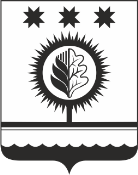 ЧУВАШСКАЯ РЕСПУБЛИКАÇĚМĚРЛЕ МУНИЦИПАЛЛĂОКРУГĔН АДМИНИСТРАЦИЙĚЙЫШĂНУ12.04.2023 252  № Çěмěрле хулиАДМИНИСТРАЦИЯШУМЕРЛИНСКОГО МУНИЦИПАЛЬНОГО ОКРУГА ПОСТАНОВЛЕНИЕ12.04.2023 № 252   г. ШумерляГлава Шумерлинского муниципального округаЧувашской Республики               Л.Г. РафиновРодственные отношения к заявителюФамилия, имя, отчество (последнее – при наличии)Дата рожденияМесто рожденияРеквизиты документа, удостоверяющего личностьСНИЛС(наименование структурного подразделения, должность, фамилия, имя, отчество (последнее – при наличии) должностного лица администрации, на которое подается жалоба)Признак заявителя № п/пЗначения признака заявителя Категория заявителя11. Физические лица (граждане), необеспеченные жилыми помещениями либо их представители, действующие по доверенности, обратившиеся:1.1) в связи с капитальным ремонтом или реконструкцией дома, в котором находятся жилые помещения, занимаемые ими по договорам социального найма;1.2) в связи с утратой жилых помещений в результате обращения взыскания на эти жилые помещения, которые были приобретены за счет кредита банка или иной кредитной организации либо средств целевого займа, предоставленного юридическим лицом на приобретение жилого помещения, и заложены в обеспечение возврата кредита или целевого займа, если на момент обращения взыскания такие жилые помещения являются для них единственными;1.3) в связи с непригодностью для проживания в единственном жилом помещении в результате чрезвычайных обстоятельств;1.4) в случаях, предусмотренных законодательством. Категория заявителя22. Физические лица (граждане) либо их представители, действующие по доверенности, обратившиеся:2.1) в связи с избранием на выборную должность в органе местного самоуправления Шумерлинского муниципального округа Чувашской Республики и осуществлением своей деятельности на территории Шумерлинского муниципального округа Чувашской Республики;2.2) в связи со связанными трудовыми отношениями с органом местного самоуправления Шумерлинского муниципального округа Чувашской Республики и осуществлением своей деятельности на территории Шумерлинского муниципального округа Чувашской Республики;2.3) в связи с замещением должности участкового уполномоченного полиции, не имеющие жилого помещения на территории Шумерлинского муниципального округа Чувашской Республики, в соответствии с ч. 3 ст. 44 Федерального закона 7 февраля 2011 г. № 3-ФЗ «О полиции», при отсутствии в Шумерлинском муниципальном округе Чувашской Республики свободных жилых помещений специализированного жилищного фонда, формируемого федеральным органом исполнительной власти в сфере внутренних дел.Цель обращения1предоставление жилых помещений муниципального специализированного жилищного фонда (маневренный фонд)Цель обращения2исправление допущенных опечаток и (или) ошибок в выданных в результате предоставления муниципальной услуги документах